РЕШЕНИЕ18 марта 2024 года                               	                                            №89/1-5с. Верхние Татышлы Об итогах использования избирательных бюллетеней на выборах Президента Российской ФедерацииРассмотрев информацию о движении избирательных бюллетеней для голосования на выборах Президента Российской Федерации, территориальная избирательная комиссия муниципального района Татышлинский район Республики Башкортостан решила:1. Утвердить Сводные сведения об итогах использования избирательных бюллетеней на выборах Президента Российской Федерации(прилагается).2. Направить настоящее постановление в Центральную избирательную комиссию Республики Башкортостан.Председатель								Р.Р. МуфтаховСекретарь									Р.М. МухаметшинСводные сведения
о итогах использования избирательных бюллетеней
на выборах Президента Российской Федерациитерриториальная избирательная комиссия МУНИЦИПАЛЬНОГО района ТАТЫШЛИНСКИЙ РАйОН республики башкортостан 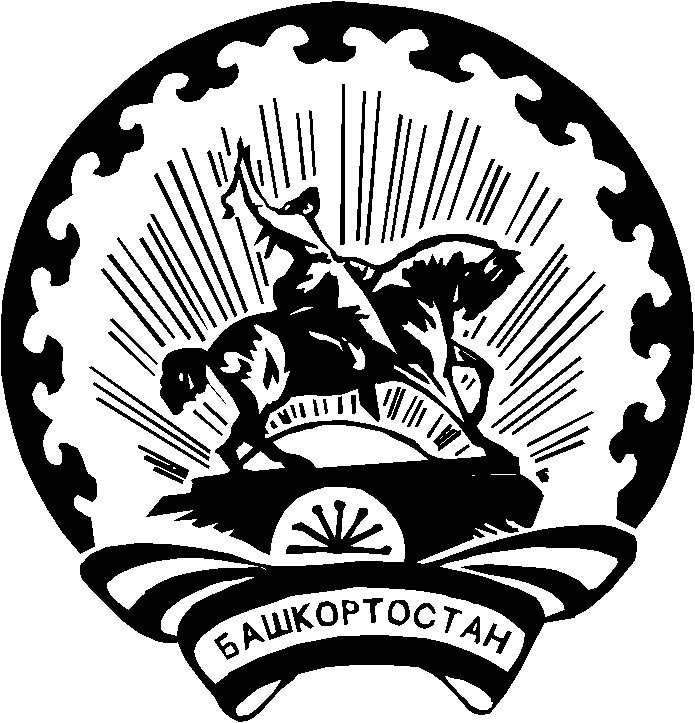 БАШҠОРТОСТАН РЕСПУБЛИКАҺЫ Тәтешле РАЙОНЫ муниципаль РАЙОНЫНЫҢ ТЕРРИТОРИАЛЬ ҺАЙЛАУ КОМИССИЯҺЫ Приложениек решению территориальной избирательной комиссии МР Татышлинский район Республики Башкортостанот 18 марта  2024 года   №89/1-5№ п/пСведения о результатах использования избирательных бюллетенейКоличество избирательных бюллетенейВсего получено по акту от Центральной избирательной комиссии территориальной избирательной комиссией20 000Недостача, обнаруженная при пересчете территориальной избирательной комиссией (перед передачей в участковые избирательные комиссии)0Излишки, обнаруженные при пересчете территориальной избирательной комиссией (перед передачей в участковые избирательные комиссии)0Всего получено фактически территориальной избирательной комиссией20 000Всего выдано по актам территориальной избирательной комиссией в участковые избирательные комиссии 17795Всего погашено неиспользованных, хранившихся в резерве территориальной избирательной комиссии2205Утрачено территориальной избирательной комиссией0Всего получено по актам участковыми избирательными комиссиями17795Всего выдано участковыми избирательными комиссиями непосредственно избирателям  16348Всего погашено участковыми избирательными комиссиями 1447Утрачено участковыми избирательными комиссиями0Излишки, обнаруженные участковыми избирательными комиссиями, не учтенные при получении избирательных бюллетеней0